DICHIARAZIONE DI ASSENSO ALLA REALIZZAZIONE DELL’INTERVENTO(Dichiarazione di certificazione e atto notorio resa ai sensi degli articoli 46 e 47 del D.P.R. 28.12.2000 n. 445)Il/la sottoscritto/a:in relazione agli investimenti previsti nella domanda di partecipazione al Bando 2/2021 a valere sull’Operazione 6.4.2 “Sostegno agli investimenti per la creazione e per lo sviluppo di attività extra-agricole da parte di piccole e microimprese” del PSL del GAL Laghi e Monti del VCO presentata da:nell’ambito dell’area territoriale/terreno e/o fabbricato/edificio/costruzione ubicata/o nel:della suddetta area e/o del suddetto immobile, consapevole della responsabilità penale cui può andare incontro in caso di dichiarazioni mendaciDICHIARAdi concedere il proprio pieno e incondizionato assenso per la realizzazione del richiamato intervento del quale è a piena e completa conoscenza.Allegare documento di identità del dichiarante.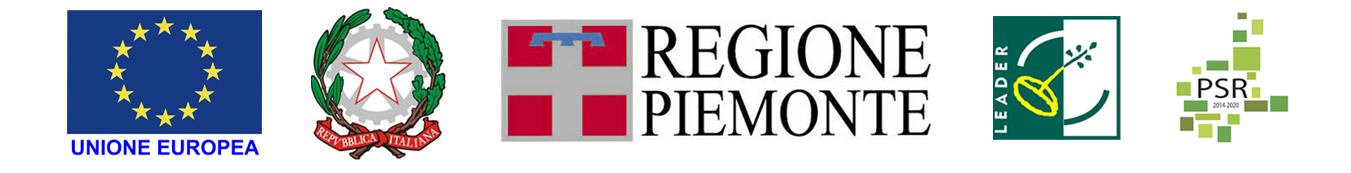 FEASR – Fondo Europeo Agricolo per lo Sviluppo Rurale – L’Europa investe nelle zone ruraliPSR 2014-2020 della Regione Piemonte – MISURA 19 – Sostegno allo sviluppo locale LEADER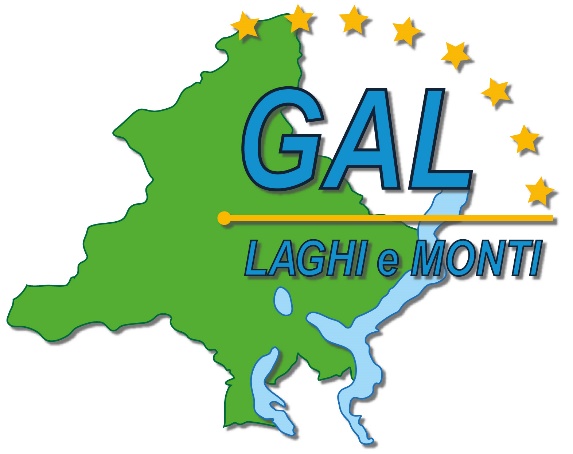 GAL Laghi e Monti del Verbano Cusio OssolaPiano di Sviluppo Locale: “Imprese e territori per lavorare insieme: Uno sviluppo sostenibile per il Verbano Cusio Ossola”AMBITO TEMATICO: “Turismo sostenibile”BANDO PUBBLICO  PER LA SELEZIONE DI PROGETTI Allegato 3DICHIARAZIONE DI ASSENSO DA PARTE DEL PROPRIETARIO DEL TERRENO/IMMOBILEOperazione 19.2.6.4.2Sostegno agli investimenti per la creazione e per lo sviluppo di attività extra-agricole da parte di piccole e microimprese - 2ª edizioneBANDO n° 02/2021SCADENZA: 29 OTTOBRE 2021Nome e cognomeNome e cognomenata/o ilnel Comune dinel Comune diProv.Comune di residenzaCAPViaVian.Prov.Codice fiscaleCodice fiscaleCodice fiscaleCodice fiscaleCodice fiscaleCodice fiscaleDenominazione/Ragione sociale dell’impresaDenominazione/Ragione sociale dell’impresaDenominazione/Ragione sociale dell’impresaDenominazione/Ragione sociale dell’impresaDenominazione/Ragione sociale dell’impresaCon sede nel Comune diCAPIndirizzon.Prov.Codice Fiscale/Partita IVACodice Fiscale/Partita IVACodice Fiscale/Partita IVACodice Fiscale/Partita IVACodice Fiscale/Partita IVAComune diComune diProv. Vian. i cui estremi di identificazione catastale sono i seguenti:i cui estremi di identificazione catastale sono i seguenti:i cui estremi di identificazione catastale sono i seguenti:i cui estremi di identificazione catastale sono i seguenti:i cui estremi di identificazione catastale sono i seguenti:in qualità di:Luogo e dataIn fede (Il titolare/legale rappresentante dell'impresa)